2029 Singapore Holidays2029 - Singapore Calendar2029 - Singapore Calendar2029 - Singapore Calendar2029 - Singapore Calendar2029 - Singapore Calendar2029 - Singapore Calendar2029 - Singapore Calendar2029 - Singapore Calendar2029 - Singapore Calendar2029 - Singapore Calendar2029 - Singapore Calendar2029 - Singapore Calendar2029 - Singapore Calendar2029 - Singapore Calendar2029 - Singapore Calendar2029 - Singapore Calendar2029 - Singapore Calendar2029 - Singapore Calendar2029 - Singapore Calendar2029 - Singapore Calendar2029 - Singapore Calendar2029 - Singapore Calendar2029 - Singapore CalendarJanuaryJanuaryJanuaryJanuaryJanuaryJanuaryJanuaryFebruaryFebruaryFebruaryFebruaryFebruaryFebruaryFebruaryMarchMarchMarchMarchMarchMarchMarchMoTuWeThFrSaSuMoTuWeThFrSaSuMoTuWeThFrSaSu123456712341234891011121314567891011567891011151617181920211213141516171812131415161718222324252627281920212223242519202122232425293031262728262728293031AprilAprilAprilAprilAprilAprilAprilMayMayMayMayMayMayMayJuneJuneJuneJuneJuneJuneJuneMoTuWeThFrSaSuMoTuWeThFrSaSuMoTuWeThFrSaSu11234561232345678789101112134567891091011121314151415161718192011121314151617161718192021222122232425262718192021222324232425262728292829303125262728293030JulyJulyJulyJulyJulyJulyJulyAugustAugustAugustAugustAugustAugustAugustSeptemberSeptemberSeptemberSeptemberSeptemberSeptemberSeptemberMoTuWeThFrSaSuMoTuWeThFrSaSuMoTuWeThFrSaSu1123451223456786789101112345678991011121314151314151617181910111213141516161718192021222021222324252617181920212223232425262728292728293031242526272829303031OctoberOctoberOctoberOctoberOctoberOctoberOctoberNovemberNovemberNovemberNovemberNovemberNovemberNovemberDecemberDecemberDecemberDecemberDecemberDecemberDecemberMoTuWeThFrSaSuMoTuWeThFrSaSuMoTuWeThFrSaSu1234567123412891011121314567891011345678915161718192021121314151617181011121314151622232425262728192021222324251718192021222329303126272829302425262728293031Jan 1	New Year’s DayFeb 13	Chinese New YearFeb 14	Hari Raya Puasa, Chinese New YearMar 30	Good Friday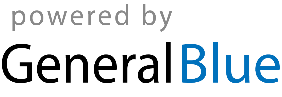 Apr 24	Hari Raya HajiMay 1	Labour DayAug 9	National DayNov 5	DeepavaliDec 25	Christmas Day